CVTanasiienko Kateryna Mykolaivna    I HAVE DHA LICENSE AND RESIDENCE VISA!!!Was born 31/10/1989, Ukraine.Objective:I would like to work for a company that will enhance the skills I already have as well as provide the opportunity for personal and professional growth and advancement opportunities.Education and qualifications:2007 - 2012 Vinnytsia National Medical University                       Faculty of Dentistry, received the qualification of the dentist.                      (VN 43209784 from 31/05/2012). Average score 4.52004 - 2007   Vinnytsia Medical College named by D.K. Zabolotnyi, specialty pharmaceuticals,                        qualified pharmacist. Certificate number VN 328726542002 – 2004 women’s gymnasium on the basis of school № 4 and conferring of practical                        psychologist rank.1996 – 2004 high schoolSupplementary education:2012 – 2014 internship on the basis of the Vinnitsa National Medical University named by M.I.                       Pirogov in the specialty dentistry.Workshops: ''3D technologies in endodontics», Quanity of hours 7. Trainer Andrey Polovinschikov,''DENTSPLY'',Vinnitsya,Ukraine. 18/10/2014.“From endodontic to the restoration, minimum invasive concept”, 12 training hours. Lecturer-Maxim Belograd, Vinnytsya, Ukraine.23/03/2013. “Side effects of medications in dentistry. Drug allergies, diagnosis, anaphylaxis, urgent care.” Lecturer – B. M. Puhlyk, President of the Ukrainian Allergists Association.“An integrated approach to the creation of highly aesthetic restorations of frontal and lateral groups of teeth”, 9 training hours. Lecturer – Tetiana Lytvyn,''3M ESPE”, Vinnytsia, Ukraine. 20/12/2014.“Endodontics 1.0”,16 training hours. Trainer-Oleg Kulygin, Vinnytsya, Ukraine.14-15/11/2015. Test examinations "Krok" results:Krok 1 -16/03/2010 – 217 pointsKrok 2 – 04/05/2012 – 220 pointsKrok 3 – 12/11/2013 – 221 pointsWork experience:04/03/16-till present              dentist,Dubai01/07/2012 – 31/12/2015      dentist in a private clinic "Elite Dent”01/08/2012 – 30/06/2014       dentistry intern at the Tyvriv Central Hospital (Vinnytsia                                                   Region) under the leadership of a regional dentist Tamara                                                   Lishchuk (the highest category doctor). I was responsible for                                                   treating patients. Practical skills:- treatment and diagnosis of caries, non-carious lesions and caries complications (pulpit, periodontitis)- depulpation, modern treatment of nerve canals (Step Back and Crown Down techniques)- Machine treatment of root canals using endo motor (I used endo motor X-smarth, DENTSPLY) and apex locator (Proper Pixi, Dentsply) with the help of the system Protaper- filling of root canals with gutta-percha by cold lateral condensation, of central nail; permanent and temporal fillings- analysis of x-rays and observation of dental patients in dynamics-  prescription of adequate medical treatment-  filling the patients’ clinical records and other documents- aesthetic restoration of all groups of teeth with modern composites of light solidification (Capo Hybrid, Spectrum, Latelux), key occlusion, using the method of sandwich technique- working with flowable composites- carrying anesthesia - conducting professional oral hygiene using ultrasonic scalers, system Air-flow.- possess knowledge of aseptic and antiseptic in dentistry.-simple surgery.Language skills:Ukraine: native language.Russian: native language.English: very good command, written and spoken.Job Seeker First Name / CV No: 1800144Click to send CV No & get contact details of candidate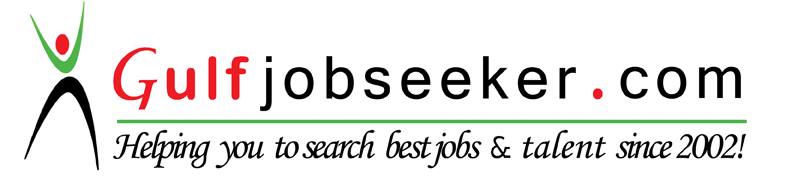 